Carta de invitación para padres y familias de muestra{Fecha}Hola, familias de {insertar nombre de escuela}:Las invitamos a asistir a Take Your Family to School Week, que se llevará a cabo del 14 al 21 de febrero de 2021. Durante esta semana, {Insertar nombre de la PTA} presentará {detallar/describir las actividades del programa, los aspectos destacados y las fechas/horas}, ¡para festejar el Día de los Fundadores de National PTA!¡Tendrán muchas oportunidades para colaborar! Buscamos familias que nos ayuden {Insertar las formas específicas en que se quiere que los padres ayuden como voluntarios}. Si están interesados, comuníquense con {insertar persona de contacto}.La investigación revela que la participación de la familia apoya el éxito estudiantil. Los estudiantes con padres involucrados son más propensos a obtener calificaciones más altas y aprobar las clases, asistir a la escuela de forma regular, tener mejores habilidades sociales y continuar con una educación postsecundaria. ¡Apoyen la participación familiar; únase a nosotros durante Take Your Family to School Week!¡Esperamos verlos allí! Atentamente. {Presidente/a de la PTA}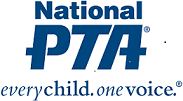 